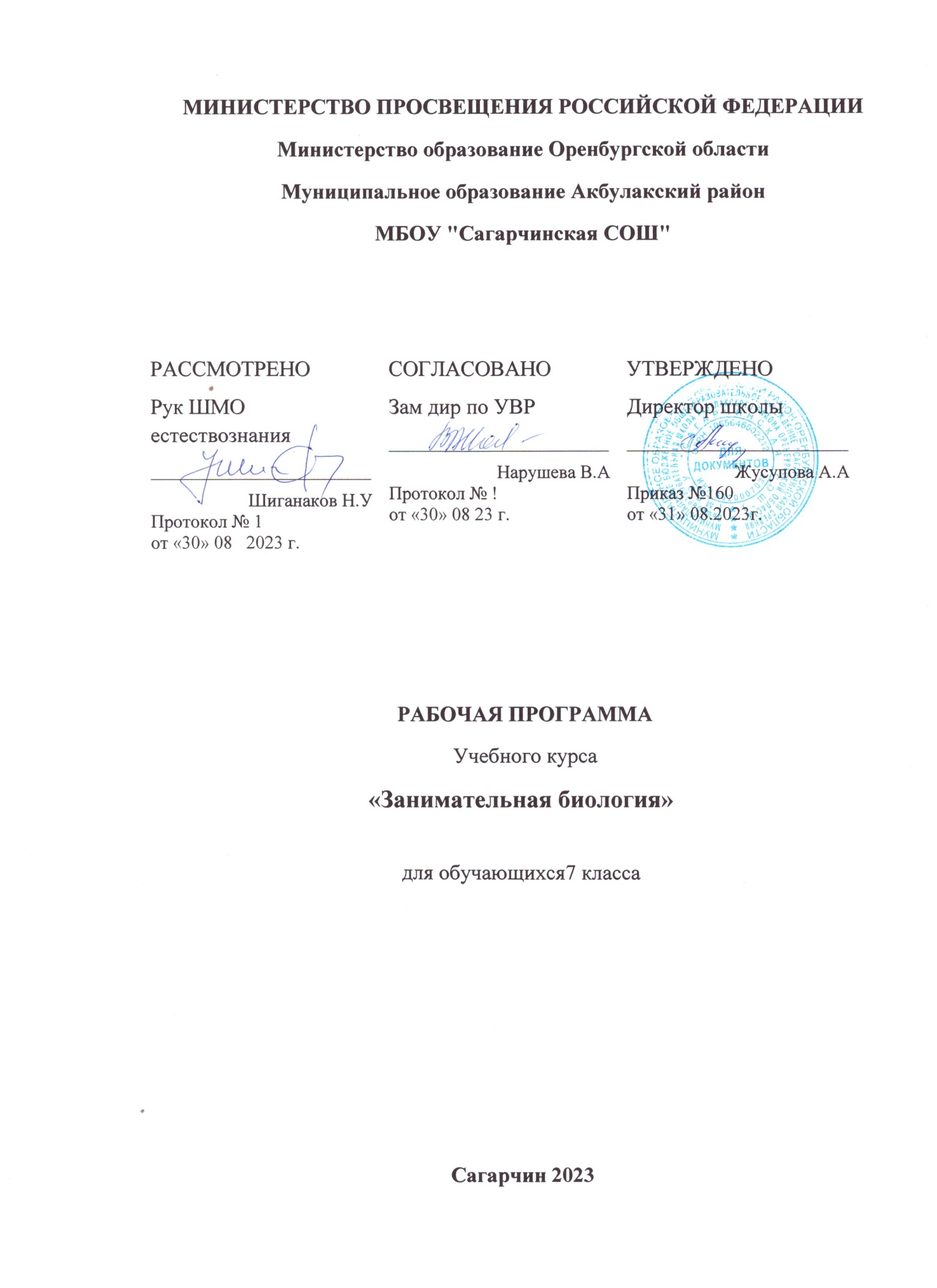 Пояснительная записка  Программа учебного курса « Занимательная биология» разработана на основе Закона РФ «Об образовании», Федеральной программы развития образования, в рамках Президентской программы «Дети России», федеральной целевой, региональной, муниципальной и школьной программ «Одарённые дети» национальной образовательной стратегии «Наша новая школа» «Система поддержки талантливых детей» и способствует их успешной реализации.Учебный курс составлен на основе   Программы учебных курсов. Биология. 6-9 классы. Предпрофильное обучение. Сборник 1/авт.-сост. В.И. Сивоглазов, И.Б. Морзунова. – М.: Дрофа, 2007. – 176с.  Программа предусматривает развитие спектра образовательных услуг, удовлетворяющих потребности и интересы детей, обеспечивает научное, методическое и информационное сопровождение работы учителя со способными и одарёнными детьми.  Программа включает: пояснительную записку; учебный план, основное содержание курса, тематическое планирование  с примерным распределением учебных часов по разделам курса и рекомендуемой последовательностью изучения тематических блоков; требования к уровню подготовки учащихся, ожидаемые результаты факультативного курса, формы контроля уровня достижений учащихся и критерии оценки, список литературы.  Курс «Занимательная биология » включает использование разнообразного демонстрационного материала.Программа учебных занятий, предполагает и самостоятельную работу учащихся с дополнительной литературой.Занятия рассчитаны на 34 часов для учащихся 7 класса Занятия проводятся один раз в неделю по 1  часу. Цель курса – формирование у учащихся интереса к изучению живых организмов, так как много интересной информации остается за страницами учебника. Логика изучения животных основана на схеме: среда обитания, особенности строения, уникальные особенности строения, уникальные особенности поведения, значение в жизни человека (животные – символы).  В процессе реализации программы курса предполагается активная поисковая деятельность учащихся при работе с различными источниками информации (фильмы, экскурсии, книги, рассказы ученых и т.д.).Задачи:- сформировать у учащихся систему представлений о мире живых организмов, как родной страны, так и планеты в целом;- развить познавательный интерес и любовь к животным и растениям;- сформировать систему представлений об экологически грамотном взаимодействии между человеком и живыми организмами, о мерах по сохранению животного и растительного  мира. Курс способствует:-развитию познавательных навыков учащихся, умений, самостоятельно конструировать знания и ориентироваться в информационном пространстве;-развитию форм творческой, исследовательской активности учащихся;-созданию творческой среды для проявления и реализации способностей каждого ребенка, стимулированию и выявлению достижений одаренных школьников.Формы и методы проведения занятийЗанятия  предполагают, наряду с теоретическими уроками, использование экскурсий, наблюдений, практических работ по определению животных и растений, сред их обитания.Главными целями элективного курса являются:Воспитание гражданственности,  развитие мировоззренческих научных  убеждений учащихся на основе осмысления ими этических норм и правил отношения к природе, человеку более широкому практическому применению биологических знаний как научной основы отдельных отраслей современного производства, рационального природопользования.Овладение умениями и навыками самостоятельного поиска, систематизации и комплексного анализа биологической  информации;Формирование экологического  мышления – способности рассматривать события и явления с точки зрения их целостной картины взаимосвязи человека и природы, сопоставлять различные версии и оценки последствий взаимодействия природы и общества, определять собственное, отношение к проблемам прошлого и современности; проявлять личное отношение к сохранению окружающей средыВоспитание  у   учащихся  активной жизненной позиции любви к родному краю, к своей земле, к родному дому;Ожидаемые результаты   Результаты изучения курса направлены на реализацию деятельностного и личностно - ориентированного подходов; овладение обучающимися знаниями и умениями, значимыми для их социализации, мировоззренческого и духовного развития, позволяющими ориентироваться в окружающем мире, быть востребованными в повседневной жизни.Учащиеся овладеют следующими способами деятельности:Работать с дополнительной литературой, электронными носителями; Самостоятельно готовить доклады и сообщения;Работать с определителем животных  и растений;Готовить презентации;     Подводить итоги и делать выводы.ТЕМАТИЧЕСКОЕ  ПЛАНИРОВАНИЕ  КУРСАСодержание программыТема 1.	Клетка и организм (2 часа). Мир животных и растений как единое целое. Микроскопическое строение животной и растительной клетки. Группы клеток. «Клетки санитары». Тайны природы, открытие при помощи микроскопа.Тема 2.От одноклеточного организма до человека. (2 часа)Возникновение жизни из неживого. Переход от простых форм к более сложным. Амебы, инфузории, полипы. Родословная человека и животных. Земная кора-грандиознейший музей, великая летопись живой природы.Тема 3.Невидимый мир (3 часа)Разнообразие водных простейших. Растения - невидимки. Польза и вред микроскопических водорослей. Грибки - паразиты. Разнообразие бактерий.Тема 4.Чудеса живой природы (2 часа)Самоисцеление или регенерация. Регенерация как степень развития организма. Самокалечение или аутотомия. Прививка или «сборное растение». Садовод Иван Владимирович Мичурин. Трансплантация тканей и органов.Тема 5.Животные «Светлячки» (2часа)Поверхность моря, микроскопические ночесветки. Погружение в море - медузы, светящиеся рыбы. Морское дно - светящиеся черви и моллюски.Светящиеся животные-обитатели суши. Микроскопические организмы, которые излучают свет.Тема 6.Удивительные постройки животных, птиц и насекомых (2часа)Строительное искусство водных животных. Строительный инстинкт птиц. Замечательные постройки насекомых. Два миллиона разных жизней. Замечательные постройки термитов.Тема 7.Чадолюбивые отцы (2 часа)Интереснейшие явления живой природы. Самец колюшки -задорное создание. Костяной крючок самца рыб куртус. Роль самца жабы - повитухи.Тема 8.Цветы и насекомые (2 часа)Цветы и насекомые - два мира. Разнообразие насекомых опылителей. Роль в природе и жизни человека.Тема 9.Растения - хищники (1 час)Странные растения. Роль ловчих снарядов насекомоядных растений.Тема 10.Потомки вымерших деревьев (1 час)Плаун-вымирающий потомок древнейших на земле деревьев. Хвощи- накопители кремнезема.Тема 11.Формы и краски в мире животных (2часа)Разнообразие организмов, особенности их строения и окраски. Мимикрия. Покровительственная окраска и защитная форма.Тема 12.Соратники человека (1 час)Разнообразие насекомых - помощников человека. Места обитания, жизненные циклы.Тема 13.Шелковичные гусеницы (2 часа)Жизненный цикл тутового шелкопряда. Болезни тутового шелкопряда. Дубовый шелкопряд.Тема 14.Друзья и враги человека в сельском хозяйстве (3 часа)Майский жук - жестокий бич деревьев. Разнообразие насекомых вредителей сельского хозяйства. Методы борьбы с ними. Пернатые друзья человека.Непризнанные друзья (кроты, ежи, землеройки.)Тема 15.Борьба и взаимопомощь в природе (2 часа).Защитные приспособления растений. Защитные приспособления животных.Симбиоз растений и животных. Взаимопомощь как надежное орудие за существование.Тема 16.Регуляторы жизни (2 часа)Роль желез внутренней секреции. Роль щитовидной железы в жизни человека и животных. Особые гормоны вырабатываемые щитовидной железой. Тема 17.Размножение животных и растений (2 часа).Единство живой природы. Размножение у растений. Размножение у простейших. Размножение у животных.Итоговое занятие (1 час)Полученные знания - в жизнь. Парад знаний. Календарно - тематический план курса «Занимательная биология»Средства обученияНатуральные объектыГербарииОсновные группы растенийСельскохозяйственные растенияРастительные сообществаКоллекцииГолосеменные растенияСемена и плодыРазвитие насекомых с полным превращением. Шелкопряд тутовыйРазвитие животных с неполным превращением. СаранчаМорское дноРаковины моллюсковЧучела позвоночных животныхГрачСкелеты позвоночных животныхКостистая рыба, лягушка, голубьКомплекты микропрепаратовБотаника IБотаника IIЗоологияАнатомияОбъёмные моделиГидраСтроение клеточной оболочкиСтроение корняСтроение листаСтебель растенияЦветок капустыЦветок картофеляЦветок пшеницыЦветок яблониЦветок тюльпанаЦветок горохаСкелет конечностей лошади и овцыЛанцетникСтроение мозга позвоночных (сравнительная)Рельефные таблицыАрхеоптериксВнутреннее строение брюхоногого моллюскаВнутреннее строение дождевого червяВнутреннее строение жукаВнутреннее строение рыбыВнутреннее строение лягушкиВнутреннее строение ящерицыВнутреннее строение голубяВнутреннее строение собакиМагнитные модели-аппликацииКлассификация растений и животныхСтроение и разнообразие простейшихСтроение и размножение гидрыЦиклы развития печёночного сосальщика и бычьегоцепняРазвитие насекомых с полным и неполным превращениемРазнообразие беспозвоночныхРазвитие костной рыбы и лягушкиРазвитие птицы и млекопитающего (человека)Разнообразие высших хордовых IРазнообразие высших хордовых IIРазнообразие низших хордовыхДеление клетки. Митоз и мейозНаборы муляжейПлоды, овощи, фруктовые растения, грибыПриборыДемонстрационныеДля демонстрации водных свойств почвыДля демонстрации всасывания воды корнями растенийДля обнаружения дыхательного газообмена у растенийи животныхРаздаточныеДля сравнения содержания СО2 во вдыхаемом и выдыхаемом воздухеЛупа ручнаяЛупа препаровальнаяМикроскопПосуда и принадлежности для опытовДемонстрационныеНабор химической посуды и принадлежностей по биологии для демонстрационных работ (КДОБУ)Штатив лабораторный (ШЛб)Доска для сушки посу дыСтолик подъёмно-поворотный с двумя плоскостямиЛабораторныеНабор препаровальных инструментовНабор химической посуды и принадлежностей для лабораторных работ по биологии (НПБЛ)Спиртовка лабораторная литаяПечатные пособияДемонстрационныеКомплект  таблиц «Ботаника 1. Грибы, лишайники, водоросли, мхи, папоротникообразные и голосеменные растения.Комплект таблиц «Ботаника 2. Строение и систематикацветковых растений»Комплект таблиц «Зоология 1. Беспозвоночные»Комплект таблиц «Зоология 2. Позвоночные»Портреты биологовРаздаточныеКомплект таблиц «Разнообразие животных. Птицы»Комплект таблиц «Разнообразие животных. Млекопитающие»Дидактические материалыРаздел «Растения» 6 классРаздел «Животные» 7-8 классЭкранно-звуковые средства обученияУчебные видеофильмыСлайд-альбомы«Млекопитающие»«Птицы»«Рыбы, земноводные, пресмыкающиеся»Транспаранты«Зоология. Млекопитающие»«Зоология. Птицы»«Культурные растения»«Размножение и развитие»Мультимедийные средства обученияКомпакт-диск «Уроки биологии КиМ. Растения. Бактерии. Грибы»Компакт-диск «Уроки биологии КиМ. Животные»Список литературы  1. Гричик, В. В. Осенняя экологическая экскурсия в сосновый лес для учащихся 7 класса / В. В. Гричик, М. А. Джус,  М. Ю. Немчинов // Бiялогiя: праблемы выкладання. – 2008. – № 4. – С. 44–54. 2. В. Калашников. Загадки живой природы. Животный мир.- М.: Белый город, 2011г. – 189с. 3. Козлов, М. А. Школьный атлас-определитель беспозвоночных / М. А. Козлов, И. М. Олигер. – М.: Просвещение, 2009. 4.   Конюшко, В. С. Страницы экологического краеведения / В. С. Конюшко, А. А. Лешко, С. В. Чубаро. – Минск: НИО, 2009. 5. Тихонов А.В. Животные мира.  Красная книга. Евразия. Млекопитающие. Птицы/ А.В. Тихонов – Москва: РОСМЭН-ПРЕСС, 2012г.- 176с 6. Петров В. В. Жизнь леса и человек. — М.: Просвещение, 1985.7. Экологические игры от АПБ / сост. А. Е. Винчевский [и др.]. – Минск : ЭкоЛоджик, 2006.Дополнительной литературы для учителя:Сборник «Уроки биологии по курсу   «Биология. Многообразие живых организмов» 7 класс. – М.: Дрофа, 2010.- 256с.;Учебные издания серии «Темы школьного курса» авторов Т.А. Козловой, В.И. Сивоглазова, Е.Т. Бровкиной и др. издательства Дрофа;Дмитриева Т.А., Суматохин С.В. Биология. Растения, бактерии, грибы, лишайники, животные. 6-7 кл.: Вопросы. Задания. Задачи.- М.: Дрофа, 2002.-128с., 6 ил.- (Дидактические материалы).Огородова Н.Б. Биология. Тетрадь для лабораторных работ и самостоятельных наблюдений» 7 класс: к учебнику Сонин Н.И., Захаров В.Б. «Биология. 7 класс. Многообразие живых организмов»/ Огородова Н.Б., Сырослятин Н.Б., Сонина Н.И. – М.: Дрофа, 2006. -46сШарова И.Х. Зоология беспозвоночных: Кн. Для учителя.- М.: Просвещение, 1999.-304с.Фросин В.Н., Сивоглазов В.И. Готовимся к единому государственному экзамену: Биология: Растения. Грибы. Лишайники.- Дрофа, 2010.-112с.Фросин В.Н., Сивоглазов В.И. Готовимся к единому государственному экзамену: Животные.- Дрофа, 2010.-224сДля учащихся:В.Б. Захаров, Сонин Н.И. Многообразие живых организмов. 7 класс: Рабочая тетрадь к учебнику «Биология. Многообразие живых организмов. 7 класс» - М.: Дрофа, 2013.-64с.Рабочая программа не исключает возможности использования другой литературы в рамках требований Государственного стандарта по биологии.MULTIMEDIA- ПОДДЕРЖКА КУРСА «Биология. Живой организм»Лабораторный практикум. Биология 6-11 класс (учебное электронное издание), Республиканский мультимедиацентр, 2004Биология. Животные. 7 класс. Образовательный комплекс (электронное учебное издание), Фирма «1С», Издательский центр «Вентана-Граф», 2007Уроки биологии Кирилла и Мефодия. Животные. 7 класс, (виртуальная школа), 2010Интернет-ресурсы на усмотрение учителя и обучающихся.Робиклаб «Точка роста» Интернет ресурсыhttp://school-collection.edu.ru/№ п/пНазвание темыКол-во занятийИз них:Из них:Из них:Теоретических занятийПрактических занятийЭкскурсий, в том числе видеоэкскурсий1-2Клетка и организм2112.От одноклеточного организма до человека2113.Невидимый мир3214.Чудеса живой природы225.Животные «Светлячки»226.Удивительные постройки животных, птиц и насекомых227.Чадолюбивые отцы22-8Цветы и насекомые229.Растения - хищники1110. Потомки вымерших деревьев11-11. Формы и краски в мире животных22--12. Соратники человека1113.Шелковичные гусеницы 2214.Друзья и враги человека в сельском хозяйстве3315.Борьба и взаимопомощь в природе2216.Регуляторы жизни2217.Размножение животных и растений211Итоговое занятие11Итого:343031№Наименование раздела и  темыВид занятияКоличество часовВиды самостоятельной работыДата проведения занятияДата проведения занятия№Наименование раздела и  темыВид занятияКоличество часовВиды самостоятельной работыПлан.Факт.1.Клетка и организм Клетка и организм 21Микроскопическое строение животной и растительной клеткиРассказ учителя. Показ видеофильма1Практическая работа06.092«Клетки санитары»Работа с наглядным материалом 1Сообщение13.092.От одноклеточного организма до человека От одноклеточного организма до человека 23Возникновение жизни из неживого.Частично-поисковый 1Эссе 20.094Родословная человека и животных.Беседа 1Составление схем27.099.Невидимый мир Невидимый мир 35Растения – невидимки.Сообщение1 Беседа. Работа с микроскопом04.106Разнообразие бактерий.Практическая работа. Беседа 1Составление схемБактерии в комнате и атмосфере11.107Грибки - паразиты.Сообщение1Работа с микроскопом, энциклопедией18.1010.Регуляторы жизни Регуляторы жизни 28.-9.Роль щитовидной железы в жизни человека и животных.Рассказ225.1011.Животные «Светлячки» Животные «Светлячки» 210«Светлячки» - обитатели моря.Рассказ учителя1Работа с дополнительной литературой. 08.1111«Светлячки»- обитатели суши.Просмотр видеофильма1Просмотр Сообщение 15.1112.Удивительные постройки животных, птиц и насекомых Удивительные постройки животных, птиц и насекомых 212Искусство водных животных и птиц.Просмотр видеофильма1Сообщение. Работа в парах.22.1113Замечательные постройки насекомых.Частично-поисковый1Реферат29.113.Чадолюбивые отцы Чадолюбивые отцы 214Роль самцов рыб в воспитании потомства.Просмотр видеофильма1Составление сковорода06.1215Интереснейшие явления в живой природе.Рассказ1Работа с энциклопедией13.124.Цветы и насекомые Цветы и насекомые 216Два мира.Видеофильм 1Сообщение. Работа в парах.20.1217Разнообразие насекомых опылителей.Беседа1Составление схем27.125.Растения-хищники Растения-хищники 118Странные растения.Рассказ1Рассматривание таблиц10.016.Потомки вымерших деревьев Потомки вымерших деревьев 120Хвощи и плауны.Беседа1Работа с микроскопом17.017.Формы и краски в мире животных Формы и краски в мире животных 221Мимикрия.Показ видеофильма1Изготовление таблицы. 24.0122Форма и окраска-инстинкт и повадки.Беседа1Составление кроссворда. 31.0113.Соратники человека Соратники человека 123Насекомые-помощники. человекаРассказ1Составление схем07.02Шелковичные гусеницы Шелковичные гусеницы 224Жизнь тутового шелкопряда и уход за ним.Рассказ1Рассказ с показом готового наглядного материала.14.0225Дубовый шелкопряд.Беседа1 Просмотр  таблиц. Составление жизненного цикла.21.0214.Друзья и враги человека в сельском хозяйстве Друзья и враги человека в сельском хозяйстве 326-27Разнообразие насекомых вредителей сельского хозяйстваБеседа2Экскурсия на пришкольный участок. Сообщение о способах борьбы с вредителями. 28.0228Пернатые друзья, а также непризнанные друзья.Беседа1 Просмотр слайдов06.0315.Борьба и взаимопомощь в природеБорьба и взаимопомощь в природе129Защитные приспособления растений и животных. Симбиоз или взаимопомощь.1Экскурсия13.0316.Чудеса живой природыЧудеса живой природы231Все о регенерации животных.1Рассказ. Просмотр слайдов20.0332«Сборное растение».1Практическая работа. «Прививка»03.0417.Размножение животных и растений 210.0432-33Размножение у растений и животных2Практическая работа по размножению растений на пришкольном участке.17.0418.П.А  Итоговое тестированиеП.А  Итоговое тестирование1	24.04	24.04	24.0434Парад знаний1Открытый урок08.05